Dňa 18.10.2018 žiaci 8.ročníkov navštívili Šarišský hrad vo Veľkom Šariši. V ranných hodinách sme prišli pod hrad, kde sme si z informačnej tabule prečítali históriu. Potom sme sa pomaličky vybrali asfaltovou cestou smerom k hradu, cesta nám trvala necelú hodinku. Po výstupe sme uvideli hradby a vstupnou bránou sme sa dostali na nádvorie, ktoré bolo pekne upravené. Po prejdení hradieb sme si na pripravenom ohnisku poopekali dobroty a spoločne sme vystúpili na vyhliadkovú vežu, z ktorej bol krásny výhľad  na okolitú prírodu, mestá a dediny. Žiaci si urobili zaujímavé fotografie. Spokojní a plní zážitkov sa pomaly spoločne vrátili autobusom naspäť do školy.
Mgr. Patrik Partila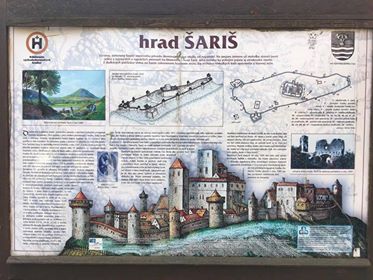 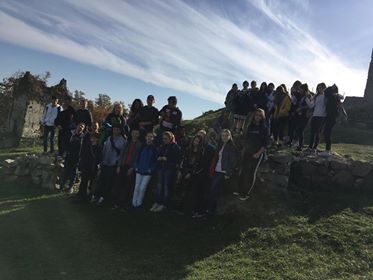 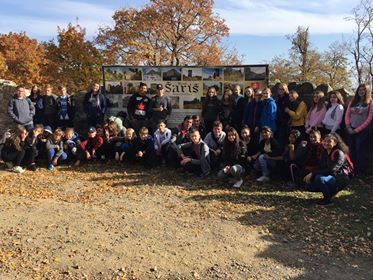 